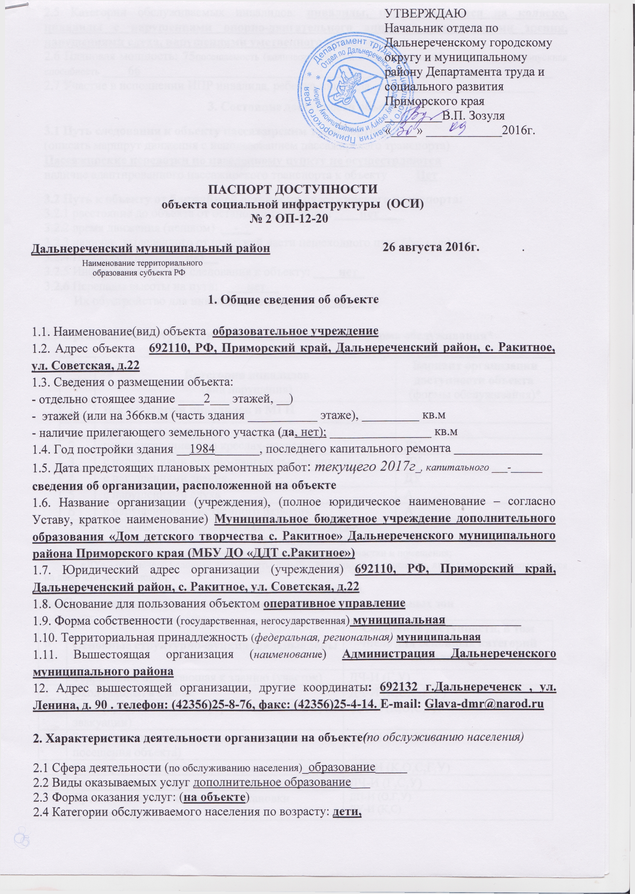 2.5 Категории обслуживаемых инвалидов: инвалиды, передвигающиеся на коляске, инвалиды с нарушениями опорно-двигательного аппарата; нарушениями зрения, нарушениями слуха, нарушениями умственного развития2.6 Плановая мощность: 75посещаемость (количество обслуживаемых в день 66), вместимость, пропускная способность ____66_________________________________________________________________2.7 Участие в исполнении ИПР инвалида, ребенка-инвалида - да ______________________3. Состояние доступности объекта3.1 Путь следования к объекту пассажирским транспортом(описать маршрут движения с использованием пассажирского транспорта)Пассажирские перевозки по населенному пункту не осуществляютсяналичие адаптированного пассажирского транспорта к объекту Нет3.2 Путь к объекту от ближайшей остановки пассажирского транспорта:3.2.1 расстояние до объекта от остановки транспорта ____нет ___3.2.2 время движения (пешком) _-__3.2.3 наличие выделенного от проезжей части пешеходного пути (да, нет), нет3.2.4 Перекрестки: ______нет__3.2.5 Информация на пути следования к объекту: ____нет_3.2.6 Перепады высоты на пути: ___нет__Их обустройство для инвалидов на коляске: ___нет___.3.3 Организация доступности объекта для инвалидов – форма обслуживания** - указывается один из вариантов: «А», «Б», «ДУ», «ВНД»:«А» - доступность всех зон и помещений (универсальная);«Б» - выделены для обслуживания инвалидов специальные участки и помещения;«ДУ» - обеспечена условная доступность: помощь сотрудника организации, либо услуги предоставляются на дому или дистанционно;«ВНД» - доступность не организована (временно недоступно).3.4 Состояние доступности основных структурно-функциональных зон** Указывается: ДП-В - доступно полностью всем; ДП-И (К, О, С, Г, У) – доступно полностью избирательно (указать категории инвалидов); ДЧ-В - доступно частично всем; ДЧ-И (К, О, С, Г, У) – доступно частично избирательно (указать категории инвалидов);ДУ - доступно условно, ВНД–временно недоступно3.5. ИТОГОВОЕ ЗАКЛЮЧЕНИЕ о состоянии доступности ОСИ: Доступен частично всем4. Управленческое решение4.1. Рекомендации по адаптации основных структурных элементов объекта*- указывается один из вариантов (видов работ): не нуждается; ремонт (текущий, капитальный); индивидуальное решение с ТСР; технические решения невозможны – организация альтернативной формы обслуживания4.2.Период проведения работ 2016-2018гг..в рамках исполнения Муниципальной программы «Социальная поддержка инвалидов в Дальнереченском муниципальном районе на 2016-2018 годы»(указывается наименование документа: программы, плана)4.3Ожидаемый результат (по состоянию доступности)после выполнения работ по адаптацииДоступность объекта для получения услуг для всех категорий инвалидовОценка результата исполнения программы, плана (по состоянию доступности) доступность объекта для получения услуг для всех категорий инвалидов4.4. Для принятия решения требуется, не требуется(нужное подчеркнуть):Согласование с собственником объектаИмеется заключение уполномоченной организации о состоянии доступности объекта (наименование документа и выдавшей его организации, дата), прилагается Не имеет4.5. Информация размещена (обновлена) на Карте доступности субъекта РФ Не размещена(наименование сайта, портала)5. Особые отметкиПаспорт сформирован на основании1. Анкеты (информации об объекте) от «26» августа 2016 г.,2. Акта обследования объекта: № акта 2ОП-12-20 от «26» августа 2016 г.3. Решения Комиссии от «26» августа 2016 г.№№п/пКатегория инвалидов(вид нарушения)Вариант организации доступности объекта(формы обслуживания)*1.Все категории инвалидов и МГНв том числе инвалиды:2передвигающиеся на креслах-коляскахДУ3с нарушениями опорно-двигательного аппаратаДУ4с нарушениями зренияДУ5с нарушениями слухаА6с нарушениями умственного развитияА№п \пОсновные структурно-функциональные зоныСостояние доступности, в том числе для основных категорий инвалидов**1Территория, прилегающая к зданию (участок)ДЧ-И (Г,У)2Вход (входы) в зданиеДЧ-И (К,О,С,Г,У)3Путь (пути) движения внутри здания (в т.ч. пути эвакуации)ДЧ-И (К,О,С,Г,У4Зона целевого назначения здания (целевого посещения объекта)ДЧ-И (К,О,Г,У)5Санитарно-гигиенические помещенияДП-И (К,О,С,Г,У)6Система информации и связи (на всех зонах)ДЧ-И (Г,С,У)7Пути движения к объекту (от остановки транспорта)ДП-И (О,Г,У)ДУ-И (К,С)№№п \пОсновные структурно-функциональные зоны объектаРекомендации по адаптации объекта(вид работы)*1Территория, прилегающая к зданию (участок)Текущий ремонт2Вход (входы) в зданиеКапитальный ремонт3Путь (пути) движения внутри здания (в т.ч. пути эвакуации)Текущий ремонт4Зона целевого назначения здания (целевого посещения объекта)Текущий ремонт5Санитарно-гигиенические помещенияТекущий ремонт6Система информации на объекте (на всех зонах)Текущий ремонт7Пути движения к объекту (от остановки транспорта)-8Все зоны и участкиТекущий ремонт